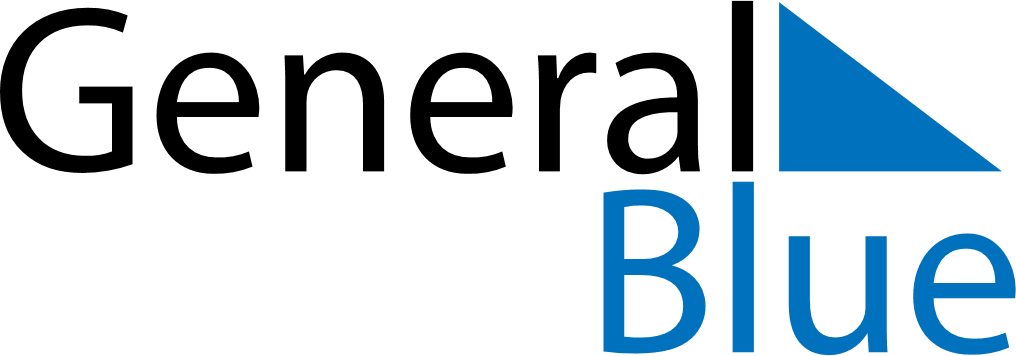 January 2023January 2023January 2023January 2023Cocos IslandsCocos IslandsCocos IslandsSundayMondayTuesdayWednesdayThursdayFridayFridaySaturday12345667New Year’s Day8910111213131415161718192020212223242526272728Chinese New YearChinese New Year (2nd Day)Chinese New Year (substitute day)Australia Day293031